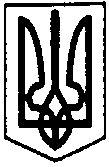 ПЕРВОЗВАНІВСЬКА СІЛЬСЬКА РАДА КРОПИВНИЦЬКОГО РАЙОНУ КІРОВОГРАДСЬКОЇ ОБЛАСТІ ______________ СЕСІЯ ВОСЬМОГО СКЛИКАННЯ                                                 ПРОЕКТ РІШЕННЯвід «  »                2020 року                                                                          № с. ПервозванівкаПро затвердження технічної документації із землеустрою  Керуючись п. 34 ч. 1 ст. 26 Закону України «Про місцеве самоврядування в Україні» ст. 12, 122 Земельного кодексу України, та заслухавши заяву гр. Білоголової Людмили Іванівни від 03.12.2019 року, сільська радаВИРІШИЛА:1.Затвердити технічну документацію із землеустрою щодо встановлення (відновлення) меж земельної ділянки в натурі (на місцевості) гр. Білоголовій Людмилі Іванівні загальною площею 0,2500 га у тому числі по угіддях: 0,2500 га під одно- і двоповерховою житловою забудовою, кадастровий номер земельної ділянки 3522587600:51:000:0260, для будівництва і обслуговування житлового будинку, господарських будівель і споруд (присадибна ділянка) (код КВЦПЗ – 02.01)за рахунок земель житлової та громадської забудови що перебувають у запасі за адресою:   вул. Железняка, 3 с. Федорівка Кропивницького району Кіровоградської області.2.Передати земельну ділянку у власність гр. Білоголовій Людмилі Іванівні загальною площею 0, 2500 га, у тому числі по угіддях 0,2500 га – під одно- і двоповерховою житловою забудовою, кадастровий номер земельної ділянки 3522587600:51:000:0260, для будівництва та обслуговування житлового будинку, господарських будівель і споруд (присадибна ділянка), (код КВЦПЗ – 02.01)за рахунок земель житлової та громадської забудови, що перебувають у запасі, за адресою: вул. Железняка, 3 с. Федорівка Кропивницького району Кіровоградської області .3. Здійснити державну реєстрацію права власності на земельну ділянку відповідно до вимог чинного законодавства.4. Землевпоряднику сільської ради ввести необхідні зміни в земельно – облікові документи.5. Контроль за виконанням даного рішення покласти на постійну комісію сільської ради з питань земельних відносин, екології, містобудування та використання природних ресурсів.Сільський голова                                                              Прасковія МУДРАКПЕРВОЗВАНІВСЬКА СІЛЬСЬКА РАДА КРОПИВНИЦЬКОГО РАЙОНУ КІРОВОГРАДСЬКОЇ ОБЛАСТІ ______________ СЕСІЯ ВОСЬМОГО СКЛИКАННЯ                                                 ПРОЕКТ РІШЕННЯвід «  »                2020 року                                                                          № с. ПервозванівкаПро затвердження технічної документації із землеустрою  Керуючись п. 34 ч. 1 ст. 26 Закону України «Про місцеве самоврядування в Україні» ст. 12, 122 Земельного кодексу України, та заслухавши заяву гр. Романенка Михайла Івановича від 17.12.2019 року, сільська радаВИРІШИЛА:1.Затвердити технічну документацію із землеустрою щодо встановлення (відновлення) меж земельної ділянки в натурі (на місцевості) гр. Романенку Михайлу Івановичу загальною площею 0,2500 га у тому числі по угіддях: 0,2500 га під одно- і двоповерховою житловою забудовою, кадастровий номер земельної ділянки 3522586600:51:000:0354, для будівництва і обслуговування житлового будинку, господарських будівель і споруд (присадибна ділянка) (код КВЦПЗ – 02.01)за рахунок земель житлової та громадської забудови що перебувають у запасі за адресою: вул. Першотравнева,50 с. Первозванівка Кропивницького району Кіровоградської області 2.Передати земельну ділянку у власність гр. Романенку Михайлу Івановичу    загальною площею 0, 2500 га, у тому числі по угіддях 0,2500 га – під одно- і двоповерховою житловою забудовою, кадастровий номер земельної ділянки 3522586600:51:000:0354, для будівництва та обслуговування житлового будинку, господарських будівель і споруд (присадибна ділянка), (код КВЦПЗ – 02.01)за рахунок земель житлової та громадської забудови, що перебувають у запасі, за адресою: вул. Першотравнева,50 с. Первозванівка Кропивницький району Кіровоградської області.3. Здійснити державну реєстрацію права власності на земельну ділянку відповідно до вимог чинного законодавства.4. Землевпоряднику сільської ради ввести необхідні зміни в земельно – облікові документи.5. Контроль за виконанням даного рішення покласти на постійну комісію сільської ради з питань земельних відносин, екології, містобудування та використання природних ресурсів.Сільський голова                                                              Прасковія МУДРАКПЕРВОЗВАНІВСЬКА СІЛЬСЬКА РАДА КРОПИВНИЦЬКОГО РАЙОНУ КІРОВОГРАДСЬКОЇ ОБЛАСТІ ______________ СЕСІЯ ВОСЬМОГО СКЛИКАННЯ                                                 ПРОЕКТ РІШЕННЯвід «  »                2020 року                                                                          № с. ПервозванівкаПро затвердження технічної документації із землеустрою  Керуючись п. 34 ч. 1 ст. 26 Закону України «Про місцеве самоврядування в Україні» ст. 12, 122 Земельного кодексу України, та заслухавши заяву гр. отПритико Алли Альбертівни від 26.12.2019 року, сільська радаВИРІШИЛА:1.Затвердити технічну документацію із землеустрою щодо встановлення (відновлення) меж земельної ділянки в натурі (на місцевості) гр Притико Аллі Альбертівні загальною площею 0,1217 га у тому числі по угіддях: 0,1217 га під одно- і двоповерховою житловою забудовою, кадастровий номер земельної ділянки 3522586600:51:000:0358, для будівництва і обслуговування житлового будинку, господарських будівель і споруд (присадибна ділянка) (код КВЦПЗ – 02.01)за рахунок земель житлової та громадської забудови що перебувають у запасі за адресою: вул. Гагаріна, 19 с. Первозванівка Кропивницького району Кіровоградської області .2.Передати земельну ділянку у власність гр. Притико Аллі Альбертівні      загальною площею 0,1217 га, у тому числі по угіддях 0,1217 га – під одно- і двоповерховою житловою забудовою, кадастровий номер земельної ділянки 3522586600:51:000:0358, для будівництва та обслуговування житлового будинку, господарських будівель і споруд (присадибна ділянка), (код КВЦПЗ – 02.01)за рахунок земель житлової та громадської забудови, що перебувають у запасі, за адресою: вул. Гагаріна, 19 с. Первозванівка Кропивницького району Кіровоградської області3. Здійснити державну реєстрацію права власності на земельну ділянку відповідно до вимог чинного законодавства.4. Землевпоряднику сільської ради ввести необхідні зміни в земельно – облікові документи.5. Контроль за виконанням даного рішення покласти на постійну комісію сільської ради з питань земельних відносин, екології, містобудування та використання природних ресурсів.Сільський голова                                                              Прасковія МУДРАКПЕРВОЗВАНІВСЬКА СІЛЬСЬКА РАДА КРОПИВНИЦЬКОГО РАЙОНУ КІРОВОГРАДСЬКОЇ ОБЛАСТІ ______________ СЕСІЯ ВОСЬМОГО СКЛИКАННЯ                                                 ПРОЕКТ РІШЕННЯвід «  »                2020 року                                                                          № с. ПервозванівкаПро затвердження технічної документації із землеустрою  Керуючись п. 34 ч. 1 ст. 26 Закону України «Про місцеве самоврядування в Україні» ст. 12, 122 Земельного кодексу України, та заслухавши заяву гр. Ковальова Василя Володимировича від 23.12.2019 року, сільська радаВИРІШИЛА:1.Затвердити технічну документацію із землеустрою щодо встановлення (відновлення) меж земельної ділянки в натурі (на місцевості) гр. Ковальову Василю Володимировичу загальною площею 0,2367 га у тому числі по угіддях: 0,2367 га під одно- і двоповерховою житловою забудовою, кадастровий номер земельної ділянки 3522586600:51:000:0355, для будівництва і обслуговування житлового будинку, господарських будівель і споруд (присадибна ділянка) (код КВЦПЗ – 02.01)за рахунок земель житлової та громадської забудови що перебувають у запасі за адресою: вул. Шевченка, 52 с. Первозванівка Кропивницького району Кіровоградської області.2.Передати земельну ділянку у власність гр. Ковальову Василю Володимировичу загальною площею 0,2367 га, у тому числі по угіддях 0,2367 га – під одно- і двоповерховою житловою забудовою, кадастровий номер земельної ділянки 3522586600:51:000:0355, для будівництва та обслуговування житлового будинку, господарських будівель і споруд (присадибна ділянка), (код КВЦПЗ – 02.01)за рахунок земель житлової та громадської забудови, що перебувають у запасі, за адресою: вул. Шевченка, 52 с. Первозванівка Кропивницького району Кіровоградської області.3. Здійснити державну реєстрацію права власності на земельну ділянку відповідно до вимог чинного законодавства.4. Землевпоряднику сільської ради ввести необхідні зміни в земельно – облікові документи.5. Контроль за виконанням даного рішення покласти на постійну комісію сільської ради з питань земельних відносин, екології, містобудування та використання природних ресурсів.Сільський голова                                                              Прасковія МУДРАКПЕРВОЗВАНІВСЬКА СІЛЬСЬКА РАДА КРОПИВНИЦЬКОГО РАЙОНУ КІРОВОГРАДСЬКОЇ ОБЛАСТІ ______________ СЕСІЯ ВОСЬМОГО СКЛИКАННЯ                                                 ПРОЕКТ РІШЕННЯвід «  »                2020 року                                                                          № с. ПервозванівкаПро затвердження технічної документації із землеустрою  Керуючись п. 34 ч. 1 ст. 26 Закону України «Про місцеве самоврядування в Україні» ст. 12, 122 Земельного кодексу України, та заслухавши заяву гр. Редькіної Тетяни Федорівни від 09.12.2019 року, сільська радаВИРІШИЛА:1.Затвердити технічну документацію із землеустрою щодо встановлення (відновлення) меж земельної ділянки в натурі (на місцевості) гр. Редькіній Тетяні Федорівні загальною площею 0,0821 га у тому числі по угіддях: 0,0821 га під одно- і двоповерховою житловою забудовою, кадастровий номер земельної ділянки 3522586600:55:000:0524, для будівництва і обслуговування житлового будинку, господарських будівель і споруд (присадибна ділянка) (код КВЦПЗ – 02.01)за рахунок земель житлової та громадської забудови що перебувають у запасі за адресою: вул. Молодіжна, 5 с. Сонячне Кропивницького району Кіровоградської області .2.Передати земельну ділянку у власність гр. Редькіній Тетяні Федорівні загальною площею 0,0821 га, у тому числі по угіддях: 0,0821 га – під одно- і двоповерховою житловою забудовою, кадастровий номер земельної ділянки 3522586600:55:000:0524, для будівництва та обслуговування житлового будинку, господарських будівель і споруд (присадибна ділянка), (код КВЦПЗ – 02.01)за рахунок земель житлової та громадської забудови, що перебувають у запасі, за адресою: вул. вул. Молодіжна, 5 с. Сонячне Кропивницького району Кіровоградської області3. Здійснити державну реєстрацію права власності на земельну ділянку відповідно до вимог чинного законодавства.4. Землевпоряднику сільської ради ввести необхідні зміни в земельно – облікові документи.5.Контроль за виконанням даного рішення покласти на постійну комісію сільської ради з питань земельних відносин, екології, містобудування та використання природних ресурсів.Сільський голова                                                              Прасковія МУДРАК                            ПЕРВОЗВАНІВСЬКА СІЛЬСЬКА РАДА КРОПИВНИЦЬКОГО РАЙОНУ КІРОВОГРАДСЬКОЇ ОБЛАСТІ ______________ СЕСІЯ ВОСЬМОГО СКЛИКАННЯ                                                 ПРОЕКТ РІШЕННЯвід «  »                2020 року                                                                          № с. ПервозванівкаПро затвердження технічної документації із землеустрою  Керуючись п. 34 ч. 1 ст. 26 Закону України «Про місцеве самоврядування в Україні» ст. 12, 122 Земельного кодексу України, та заслухавши заяву  гр. Ковальової Надії Костянтинівни від 28.12.2019 року, сільська радаВИРІШИЛА:1.Затвердити технічну документацію із землеустрою щодо встановлення (відновлення) меж земельних ділянок в натурі (на місцевості)  гр. Ковальовій Надії  Костянтинівні загальною площею 0,2500 га у тому числі по угіддях: 0,2500 га під житловою забудовою, кадастровий номер земельної ділянки 3522583600:51:000:0290, для будівництва і обслуговування житлового будинку, господарських будівель і споруд (присадибна ділянка) за рахунок земель житлової та громадської забудови що перебувають у запасі за адресою: пров.Шкільний,9 с. Калинівка Кропивницького району, Кіровоградської області.2.Передати земельну ділянку у власність гр. Ковальовій Надії Костянтинівні загальною площею 0, 2500 га, у тому числі по угіддях 0,2500 га – під житловою забудовою, кадастровий номер земельної ділянки 3522583600:51:000:0290, для будівництва та обслуговування житлового будинку, господарських будівель і споруд (присадибна ділянка ) за рахунок земель житлової та громадської забудови (код КВЦПЗ – 02.01), що перебувають у запасі за адресою: пров. Шкільний,9 с. Калинівка                                                                                            Кропивницького  району, Кіровоградської області.     3. Здійснити державну реєстрацію права власності на земельну ділянку відповідно до вимог чинного законодавства.4. Землевпоряднику сільської ради ввести необхідні зміни в земельно – облікові документи.5. Контроль за виконанням даного рішення покласти на постійну комісію сільської ради з питань земельних відносин, екології, містобудування та використання природних ресурсів.Сільський голова                                                              Прасковія МУДРАК                              ПЕРВОЗВАНІВСЬКА СІЛЬСЬКА РАДА КРОПИВНИЦЬКОГО РАЙОНУ КІРОВОГРАДСЬКОЇ ОБЛАСТІ ______________ СЕСІЯ ВОСЬМОГО СКЛИКАННЯ                                                 ПРОЕКТ РІШЕННЯвід «  »                2020 року                                                                          № с. ПервозванівкаПро затвердження технічної документації із землеустрою  Керуючись п. 34 ч. 1 ст. 26 Закону України «Про місцеве самоврядування в Україні» ст. 12, 122 Земельного кодексу України, та заслухавши заяву гр. Курлової Катерини Іванівни від 28.12.2019 року, сільська радаВИРІШИЛА:1.Затвердити технічну документацію із землеустрою щодо встановлення (відновлення) меж земельних ділянок в натурі (на місцевості)  гр. Курловій Катерині Іванівні загальною площею 0,2500 га у тому числі по угіддях: 0,2500 га під житловою забудовою, кадастровий номер земельної ділянки 3522583600:51:000:0287, для будівництва і обслуговування житлового будинку, господарських будівель і споруд (присадибна ділянка) за рахунок земель житлової та громадської забудови що перебувають у запасі за адресою: вул. Інгульська, 197 с. Калинівка Кропивницького району, Кіровоградської області.2. Передати земельну ділянку у власність гр. Курловій Катерині Іванівні загальною площею 0, 2500 га, у тому числі по угіддях 0,2500 га – під житловою забудовою, кадастровий номер земельної ділянки 3522583600:51:000:0287, для будівництва та обслуговування житлового будинку, господарських будівель і споруд (присадибна ділянка ) за рахунок земель житлової та громадської забудови (код КВЦПЗ – 02.01), що перебувають у запасі за адресою: вул. Інгульська, 197 с. Калинівка Кропивницького району, Кіровоградської області.3. Здійснити державну реєстрацію права власності на земельну ділянку відповідно до вимог чинного законодавства.4. Землевпоряднику сільської ради ввести необхідні зміни в земельно – облікові документи.5. Контроль за виконанням даного рішення покласти на постійну комісію сільської ради з питань земельних відносин, екології, містобудування та використання природних ресурсів.Сільський голова                                                              Прасковія МУДРАК                            ПЕРВОЗВАНІВСЬКА СІЛЬСЬКА РАДА КРОПИВНИЦЬКОГО РАЙОНУ КІРОВОГРАДСЬКОЇ ОБЛАСТІ ______________ СЕСІЯ ВОСЬМОГО СКЛИКАННЯ                                                 ПРОЕКТ РІШЕННЯвід «  »                2020 року                                                                          № с. ПервозванівкаПро затвердження технічної документації із землеустрою  Керуючись п. 34 ч. 1 ст. 26 Закону України «Про місцеве самоврядування в Україні» ст. 12, 122 Земельного кодексу України, та заслухавши заяву гр. Ломакіна Олександра Олександровича від 28.12.2019 року, сільська радаВИРІШИЛА:1.Затвердити технічну документацію із землеустрою щодо встановлення (відновлення) меж земельних ділянок в натурі (на місцевості) гр. Ломакіну Олександру Олександровичу загальною площею 0,2500 га у тому числі по угіддях: 0,2500 га під житловою забудовою, кадастровий номер земельної ділянки 3522583600:51:000:0288, для будівництва і обслуговування житлового будинку, господарських будівель і споруд (присадибна ділянка) за рахунок земель житлової та громадської забудови що перебувають у запасі за адресою: вул. Інгульська, 173 с. Калинівка Кропивницького району, Кіровоградської області.2. Передати земельну ділянку у власність гр. Ломакіну Олександру Олександровичу загальною площею 0, 2500 га, у тому числі по угіддях 0,2500 га – під житловою забудовою, кадастровий номер земельної ділянки 3522583600:51:000:0288, для будівництва та обслуговування житлового будинку, господарських будівель і споруд (присадибна ділянка ) за рахунок земель житлової та громадської забудови (код КВЦПЗ – 02.01), що перебувають у запасі за адресою: вул. Інгульська, 173 с. Калинівка Кропивницького району, Кіровоградської області.3. Здійснити державну реєстрацію права власності на земельну ділянку відповідно до вимог чинного законодавства.4. Землевпоряднику сільської ради ввести необхідні зміни в земельно – облікові документи.5. Контроль за виконанням даного рішення покласти на постійну комісію сільської ради з питань земельних відносин, екології, містобудування та використання природних ресурсів.Сільський голова                                                              Прасковія МУДРАК                           ПЕРВОЗВАНІВСЬКА СІЛЬСЬКА РАДА КРОПИВНИЦЬКОГО РАЙОНУ КІРОВОГРАДСЬКОЇ ОБЛАСТІ ______________ СЕСІЯ ВОСЬМОГО СКЛИКАННЯ                                                 ПРОЕКТ РІШЕННЯвід «  »                2020 року                                                                          № с. ПервозванівкаПро затвердження технічної документації із землеустрою  Керуючись п. 34 ч. 1 ст. 26 Закону України «Про місцеве самоврядування в Україні» ст. 12, 122 Земельного кодексу України, та заслухавши заяву гр. Білоусова Вадима Валерійовича від 28.12.2019 року, сільська радаВИРІШИЛА:1.Затвердити технічну документацію із землеустрою щодо встановлення (відновлення) меж земельних ділянок в натурі (на місцевості) гр. Білоусову Вадиму Валерійовичу загальною площею 0,2500 га у тому числі по угіддях: 0,2500 га під житловою забудовою, кадастровий номер земельної ділянки 3522583600:51:000:0289, для будівництва і обслуговування житлового будинку, господарських будівель і споруд (присадибна ділянка) за рахунок земель житлової та громадської забудови що перебувають у запасі за адресою: вул. Інгульська, 201 с. Калинівка Кропивницького району, Кіровоградської області.2.Передати земельну ділянку  у власність гр. Білоусову Вадиму Валерійовичу загальною площею 0,2500 га, у тому числі по угіддях 0,2500 га – під житловою забудовою, кадастровий номер земельної ділянки 3522583600:51:000:0289, для будівництва та обслуговування житлового будинку, господарських будівель і споруд (присадибна ділянка ) за рахунок земель житлової та громадської забудови (код КВЦПЗ – 02.01), що перебувають у запасі за адресою: вул. Інгульська, 201 с. Калинівка Кропивницького району, Кіровоградської області.3. Здійснити державну реєстрацію права власності на земельну ділянку відповідно до вимог чинного законодавства.4. Землевпоряднику сільської ради ввести необхідні зміни в земельно – облікові документи.5. Контроль за виконанням даного рішення покласти на постійну комісію сільської ради з питань земельних відносин, екології, містобудування та використання природних ресурсів.Сільський голова                                                              Прасковія МУДРАК                               ПЕРВОЗВАНІВСЬКА СІЛЬСЬКА РАДА КРОПИВНИЦЬКОГО РАЙОНУ КІРОВОГРАДСЬКОЇ ОБЛАСТІ ______________ СЕСІЯ ВОСЬМОГО СКЛИКАННЯ                                                 ПРОЕКТ РІШЕННЯвід «  »                2020 року                                                                          № с. ПервозванівкаПро затвердження технічної документації із землеустрою  Керуючись п. 34 ч. 1 ст. 26 Закону України «Про місцеве самоврядування в Україні» ст. 12, 122 Земельного кодексу України, та заслухавши заяву гр. Семененко Світлани Георгіївни від  28.12.2019 року, сільська радаВИРІШИЛА:1.Затвердити технічну документацію із землеустрою щодо встановлення (відновлення) меж земельних ділянок в натурі (на місцевості) гр. Семененко Світлані Георгіївні загальною площею 0,2500 га у тому числі по угіддях: 0,2500 га під житловою забудовою, кадастровий номер земельної ділянки 3522583600:51:000:0284, для будівництва і обслуговування житлового будинку, господарських будівель і споруд (присадибна ділянка) за рахунок земель житлової та громадської забудови що перебувають у запасі за адресою: вул. Шкільна, 151 с.Калинівка Кропивницького району, Кіровоградської області.2.Передати земельну ділянку у власність гр. Семененко Світлані Георгіївні  загальною площею 0,2500 га, у тому числі по угіддях 0,2500 га – під житловою забудовою, кадастровий номер земельної ділянки 3522583600:51:000:0284, для будівництва та обслуговування житлового будинку, господарських будівель і споруд (присадибна ділянка ) за рахунок земель житлової та громадської забудови (код КВЦПЗ – 02.01), що перебувають у запасі за адресою: вул. Шкільна, 151 с.Калинівка Кропивницького району, Кіровоградської області.3. Здійснити державну реєстрацію права власності на земельну ділянку відповідно до вимог чинного законодавства.4. Землевпоряднику сільської ради ввести необхідні зміни в земельно – облікові документи.5. Контроль за виконанням даного рішення покласти на постійну комісію сільської ради з питань земельних відносин, екології, містобудування та використання природних ресурсів.Сільський голова                                                              Прасковія МУДРАК                           ПЕРВОЗВАНІВСЬКА СІЛЬСЬКА РАДА КРОПИВНИЦЬКОГО РАЙОНУ КІРОВОГРАДСЬКОЇ ОБЛАСТІ ______________ СЕСІЯ ВОСЬМОГО СКЛИКАННЯ                                                 ПРОЕКТ РІШЕННЯвід «  »                2020 року                                                                          № с. ПервозванівкаПро затвердження технічної документації із землеустрою  Керуючись п. 34 ч. 1 ст. 26 Закону України «Про місцеве самоврядування в Україні» ст. 12, 122 Земельного кодексу України, та заслухавши заяву гр. Русової Любов Іванівни від 28.12.2019 року, сільська радаВИРІШИЛА:1.Затвердити технічну документацію із землеустрою щодо встановлення (відновлення) меж земельних ділянок в натурі (на місцевості) гр. Русовій Любов Іванівні загальною площею 0,2500 га у тому числі по угіддях: 0,2500 га під житловою забудовою, кадастровий номер земельної ділянки 3522583600:51:000:0286, для будівництва і обслуговування житлового будинку, господарських будівель і споруд (присадибна ділянка) за рахунок земель житлової та громадської забудови що перебувають у запасі за адресою: вул. Інгульська, 185 с.Калинівка Кропивницького району, Кіровоградської області.2. Передати земельну ділянку у власність гр. Русовій Любов Іванівні  загальною площею 0, 2500 га, у тому числі по угіддях 0,2500 га – під житловою забудовою, кадастровий номер земельної ділянки 3522583600:51:000:0286, для будівництва та обслуговування житлового будинку, господарських будівель і споруд (присадибна ділянка ) за рахунок земель житлової та громадської забудови (код КВЦПЗ – 02.01), що перебувають у запасі за адресою: вул. Інгульська, 185 с. Калинівка Кропивницького району, Кіровоградської області.3. Здійснити державну реєстрацію права власності на земельну ділянку відповідно до вимог чинного законодавства.4. Землевпоряднику сільської ради ввести необхідні зміни в земельно – облікові документи.5. Контроль за виконанням даного рішення покласти на постійну комісію сільської ради з питань земельних відносин, екології, містобудування та використання природних ресурсів.Сільський голова                                                              Прасковія МУДРАК                           ПЕРВОЗВАНІВСЬКА СІЛЬСЬКА РАДА КРОПИВНИЦЬКОГО РАЙОНУ КІРОВОГРАДСЬКОЇ ОБЛАСТІ ______________ СЕСІЯ ВОСЬМОГО СКЛИКАННЯ                                                 ПРОЕКТ РІШЕННЯвід «  »                2020 року                                                                          № с. ПервозванівкаПро затвердження технічної документації із землеустрою  Керуючись п. 34 ч. 1 ст. 26 Закону України «Про місцеве самоврядування в Україні» ст. 12, 122 Земельного кодексу України, та заслухавши заяву гр. Гребенюк Миколи Андрійовича від 28.12.2019 року, сільська радаВИРІШИЛА:1.Затвердити технічну документацію із землеустрою щодо встановлення (відновлення) меж земельних ділянок в натурі (на місцевості) гр. Гребенюк Миколі Андрійовичу загальною площею 0,2500 га у тому числі по угіддях: 0,2500 га під житловою забудовою, кадастровий номер земельної ділянки 3522583600:51:000:0285, для будівництва і обслуговування житлового будинку, господарських будівель і споруд (присадибна ділянка) за рахунок земель житлової та громадської забудови, що перебувають у запасі за адресою: вул.Інгульська,77 с.Калинівка Кропивницького району, Кіровоградської області.2.Передати земельну ділянку у власність гр. Гребенюк Миколі Андрійовичу загальною площею 0,2500 га, у тому числі по угіддях 0,2500 га – під житловою забудовою, кадастровий номер земельної ділянки 3522583600:51:000:0285, для будівництва та обслуговування житлового будинку, господарських будівель і споруд (присадибна ділянка ) за рахунок земель житлової та громадської забудови (код КВЦПЗ – 02.01), що перебувають у запасі за адресою: вул. Інгульська,77 с. Калинівка Кропивницького району, Кіровоградської області.3. Здійснити державну реєстрацію права власності на земельну ділянку відповідно до вимог чинного законодавства.4. Землевпоряднику сільської ради ввести необхідні зміни в земельно – облікові документи.5. Контроль за виконанням даного рішення покласти на постійну комісію сільської ради з питань земельних відносин, екології, містобудування та використання природних ресурсів.Сільський голова                                                              Прасковія МУДРАК                                   ПЕРВОЗВАНІВСЬКА СІЛЬСЬКА РАДА КРОПИВНИЦЬКОГО РАЙОНУ КІРОВОГРАДСЬКОЇ ОБЛАСТІ ______________ СЕСІЯ ВОСЬМОГО СКЛИКАННЯ                                                 ПРОЕКТ РІШЕННЯ від «  »                2020 року                                                                          № с. ПервозванівкаПро затвердження технічної документації із землеустрою  Керуючись п. 34 ч. 1 ст. 26 Закону України «Про місцеве самоврядування в Україні» ст. 12, 122 Земельного кодексу України, та заслухавши заяву  гр. Ступенко Лідії Данилівни   від 28.12.2019 року, сільська радаВИРІШИЛА:1.Затвердити технічну документацію із землеустрою щодо встановлення (відновлення) меж земельних ділянок в натурі (на місцевості)  гр.Ступенко Лідії Данилівні загальною площею 0,2500 га у тому числі по угіддях: 0,2500 га під житловою забудовою, кадастровий номер земельної ділянки 3522583600:51:000:0299, для будівництва і обслуговування житлового будинку, господарських будівель і споруд (присадибна ділянка) за рахунок земель житлової та громадської забудови що перебувають у запасі за адресою: вул.Інгульська,265 с. Калинівка Кропивницького району, Кіровоградської області.2. Передати земельну ділянку  у власність гр. Ступенко Лідії Данилівні  загальною площею 0, 2500 га, у тому числі по угіддях 0,2500 га – під житловою забудовою, кадастровий номер земельної ділянки 3522583600:51:000:0299, для будівництва та обслуговування житлового будинку, господарських будівель і споруд (присадибна ділянка ) за рахунок земель житлової та громадської забудови (код КВЦПЗ – 02.01), що перебувають у запасі за адресою: вул. Інгульська,265 с.Калинівка Кропивницького району, Кіровоградської області.  3. Здійснити державну реєстрацію права власності на земельну ділянку відповідно до вимог чинного законодавства.4. Землевпоряднику сільської ради ввести необхідні зміни в земельно – облікові документи.5. Контроль за виконанням даного рішення покласти на постійну комісію сільської ради з питань земельних відносин, екології, містобудування та використання природних ресурсів.Сільський голова                                                              Прасковія МУДРАК                                 ПЕРВОЗВАНІВСЬКА СІЛЬСЬКА РАДА КРОПИВНИЦЬКОГО РАЙОНУ КІРОВОГРАДСЬКОЇ ОБЛАСТІ ______________ СЕСІЯ ВОСЬМОГО СКЛИКАННЯ                                                 ПРОЕКТ РІШЕННЯвід «  »                2020 року                                                                          № с. ПервозванівкаПро затвердження технічної документації із землеустрою  Керуючись п. 34 ч. 1 ст. 26 Закону України «Про місцеве самоврядування в Україні» ст. 12, 122 Земельного кодексу України, та заслухавши заяву гр. Мезенцева Івана Федосійовича від 28.12.2019 року, сільська радаВИРІШИЛА:1.Затвердити технічну документацію із землеустрою щодо встановлення (відновлення) меж земельних ділянок в натурі (на місцевості) гр. Мезенцеву Івану Федосійовичу загальною площею 0,2500 га у тому числі по угіддях: 0,2500 га під житловою забудовою, кадастровий номер земельної ділянки 3522583600:51:000:0298, для будівництва і обслуговування житлового будинку, господарських будівель і споруд (присадибна ділянка) за рахунок земель житлової та громадської забудови що перебувають у запасі за адресою: вул.Інгульська,122 с.Калинівка Кропивницького району, Кіровоградської області.2. Передати земельну ділянку у власність гр. Мезенцеву Івану Федосійовичу загальною площею 0,2500 га, у тому числі по угіддях 0,2500 га – під житловою забудовою, кадастровий номер земельної ділянки 3522583600:51:000:0298, для будівництва та обслуговування житлового будинку, господарських будівель і споруд (присадибна ділянка ) за рахунок земель житлової та громадської забудови (код КВЦПЗ – 02.01), що перебувають у запасі за адресою: вул. Інгульська,122 с. Калинівка Кропивницького району, Кіровоградської області.3. Здійснити державну реєстрацію права власності на земельну ділянку відповідно до вимог чинного законодавства.4. Землевпоряднику сільської ради ввести необхідні зміни в земельно – облікові документи.5. Контроль за виконанням даного рішення покласти на постійну комісію сільської ради з питань земельних відносин, екології, містобудування та використання природних ресурсів.Сільський голова                                                              Прасковія МУДРАК                             ПЕРВОЗВАНІВСЬКА СІЛЬСЬКА РАДА КРОПИВНИЦЬКОГО РАЙОНУ КІРОВОГРАДСЬКОЇ ОБЛАСТІ ______________ СЕСІЯ ВОСЬМОГО СКЛИКАННЯ                                                 ПРОЕКТ РІШЕННЯвід «  »                2020 року                                                                          № с. ПервозванівкаПро затвердження технічної документації із землеустрою  Керуючись п. 34 ч. 1 ст. 26 Закону України «Про місцеве самоврядування в Україні» ст. 12, 122 Земельного кодексу України, та заслухавши заяву гр. Назаренко Василя Михайловича від 28.12.2019 року, сільська радаВИРІШИЛА:1.Затвердити технічну документацію із землеустрою щодо встановлення (відновлення) меж земельних ділянок в натурі (на місцевості) гр. Назаренку Василю Михайловичу загальною площею 0,2500 га у тому числі по угіддях: 0,2500 га під житловою забудовою, кадастровий номер земельної ділянки 3522583600:51:000:0296, для будівництва і обслуговування житлового будинку, господарських будівель і споруд (присадибна ділянка) за рахунок земель житлової та громадської забудови(код КВЦП – 02.01.)що перебувають у запасі за адресою:вул.Інгульська,76 с. Калинівка Кропивницького району, Кіровоградської області.2. Передати земельну ділянку у власність гр. Назаренку Василю Михайловичу  загальною площею 0,2500 га, у тому числі по угіддях 0,2500 га – під житловою забудовою, кадастровий номер земельної ділянки 3522583600:51:000:0296, для будівництва та обслуговування житлового будинку, господарських будівель і споруд (присадибна ділянка ) за рахунок земель житлової та громадської забудови (код КВЦПЗ – 02.01), що перебувають у запасі за адресою: вул. Інгульська,76 с. Калинівка Кропивницького району, Кіровоградської області.3. Здійснити державну реєстрацію права власності на земельну ділянку відповідно до вимог чинного законодавства.4. Землевпоряднику сільської ради ввести необхідні зміни в земельно – облікові документи.5. Контроль за виконанням даного рішення покласти на постійну комісію сільської ради з питань земельних відносин, екології, містобудування та використання природних ресурсів.Сільський голова                                                              Прасковія МУДРАК                          ПЕРВОЗВАНІВСЬКА СІЛЬСЬКА РАДА КРОПИВНИЦЬКОГО РАЙОНУ КІРОВОГРАДСЬКОЇ ОБЛАСТІ ______________ СЕСІЯ ВОСЬМОГО СКЛИКАННЯ                                                 ПРОЕКТ РІШЕННЯвід «  »                2020 року                                                                          № с. ПервозванівкаПро затвердження технічної документації із землеустрою  Керуючись п. 34 ч. 1 ст. 26 Закону України «Про місцеве самоврядування в Україні» ст. 12, 122 Земельного кодексу України, та заслухавши заяву гр.  Ломакіної Катерини Іванівни  від 28.12.2019 року, сільська радаВИРІШИЛА:1.Затвердити технічну документацію із землеустрою щодо встановлення (відновлення) меж земельних ділянок в натурі (на місцевості)  гр. Ломакіній Катерині Іванівні загальною площею 0,2500 га у тому числі по угіддях: 0,2500 га під житловою забудовою, кадастровий номер земельної ділянки 3522583600:51:000:0295, для будівництва і обслуговування житлового будинку, господарських будівель і споруд (присадибна ділянка) за рахунок земель житлової та громадської забудови що перебувають у запасі за адресою: вул.Шкільна,17 с.Калинівка Кропивницького району, Кіровоградської області.2. Передати земельну ділянку у власність гр. Ломакіній Катерині Іванівні  загальною площею 0, 2500 га, у тому числі по угіддях 0,2500 га – під житловою забудовою, кадастровий номер земельної ділянки 3522583600:51:000:0295, для будівництва та обслуговування житлового будинку, господарських будівель і споруд (присадибна ділянка ) за рахунок земель житлової та громадської забудови (код КВЦПЗ – 02.01), що перебувають у запасі за адресою: вул.Шкільна,17 с.Калинівка Кропивницького району, Кіровоградської області.  3. Здійснити державну реєстрацію права власності на земельну ділянку відповідно до вимог чинного законодавства.4. Землевпоряднику сільської ради ввести необхідні зміни в земельно – облікові документи.5. Контроль за виконанням даного рішення покласти на постійну комісію сільської ради з питань земельних відносин, екології, містобудування та використання природних ресурсів.Сільський голова                                                              Прасковія МУДРАК                              ПЕРВОЗВАНІВСЬКА СІЛЬСЬКА РАДА КРОПИВНИЦЬКОГО РАЙОНУ КІРОВОГРАДСЬКОЇ ОБЛАСТІ ______________ СЕСІЯ ВОСЬМОГО СКЛИКАННЯ                                                 ПРОЕКТ РІШЕННЯвід «  »                2020 року                                                                          № с. ПервозванівкаПро затвердження технічної документації із землеустрою  Керуючись п. 34 ч. 1 ст. 26 Закону України «Про місцеве самоврядування в Україні» ст. 12, 122 Земельного кодексу України, та заслухавши заяву гр. Семенової Галини Василівни   від 28.12.2019 року, сільська радаВИРІШИЛА:1.Затвердити технічну документацію із землеустрою щодо встановлення (відновлення) меж земельних ділянок в натурі (на місцевості)  гр. Семеновій Галині Василівні загальною площею 0,1651га у тому числі по угіддях: 0,1651 га під житловою забудовою, кадастровий номер земельної ділянки 3522583600:51:000:0294, для будівництва і обслуговування житлового будинку, господарських будівель і споруд (присадибна ділянка) за рахунок земель житлової та громадської забудови що перебувають у запасі за адресою: вул. Шкільна,56 с. Калинівка Кропивницького району, Кіровоградської області.2. Передати земельну ділянку у власність гр. Семеновій Галині Василівні  загальною площею 0,1651га, у тому числі по угіддях 0,1651га – під житловою забудовою, кадастровий номер земельної ділянки 3522583600:51:000:0294, для будівництва та обслуговування житлового будинку, господарських будівель і споруд (присадибна ділянка ) за рахунок земель житлової та громадської забудови (код КВЦПЗ – 02.01), що перебувають у запасі за адресою: вул.Шкільна,56 с.Калинівка Кропивницького району, Кіровоградської області.  3. Здійснити державну реєстрацію права власності на земельну ділянку відповідно до вимог чинного законодавства.4. Землевпоряднику сільської ради ввести необхідні зміни в земельно – облікові документи.5. Контроль за виконанням даного рішення покласти на постійну комісію сільської ради з питань земельних відносин, екології, містобудування та використання природних ресурсів.Сільський голова                                                              Прасковія МУДРАК                             ПЕРВОЗВАНІВСЬКА СІЛЬСЬКА РАДА КРОПИВНИЦЬКОГО РАЙОНУ КІРОВОГРАДСЬКОЇ ОБЛАСТІ ______________ СЕСІЯ ВОСЬМОГО СКЛИКАННЯ                                                 ПРОЕКТ РІШЕННЯ від «  »                2020 року                                                                          № с. ПервозванівкаПро затвердження технічної документації із землеустрою  Керуючись п. 34 ч. 1 ст. 26 Закону України «Про місцеве самоврядування в Україні» ст. 12, 122 Земельного кодексу України, та заслухавши заяву гр. Паламарчук Олександра Васильовича  від 28.12.2019 року, сільська радаВИРІШИЛА:1.Затвердити технічну документацію із землеустрою щодо встановлення (відновлення) меж земельних ділянок в натурі (на місцевості) гр. Паламарчук Олександру Васильовичу загальною площею 0,2500 га у тому числі по угіддях: 0,2500 га під житловою забудовою, кадастровий номер земельної ділянки 3522583600:51:000:0293, для будівництва і обслуговування житлового будинку, господарських будівель і споруд (присадибна ділянка) за рахунок земель житлової та громадської забудови(код КВЦП – 02.01.)що перебувають у запасі за адресою: вул.Шкільна,34а с.Калинівка Кропивницького району, Кіровоградської області.2. Передати земельну ділянку у власність гр. Паламарчук Олександру Васильовичу загальною площею 0,2500 га, у тому числі по угіддях 0,2500 га – під житловою забудовою, кадастровий номер земельної ділянки 3522583600:51:000:0293, для будівництва та обслуговування житлового будинку, господарських будівель і споруд (присадибна ділянка ) за рахунок земель житлової та громадської забудови (код КВЦПЗ – 02.01), що перебувають у запасі за адресою: вул.Шкільна,34а с. Калинівка Кропивницького району, Кіровоградської області.3. Здійснити державну реєстрацію права власності на земельну ділянку відповідно до вимог чинного законодавства.4. Землевпоряднику сільської ради ввести необхідні зміни в земельно – облікові документи.5. Контроль за виконанням даного рішення покласти на постійну комісію сільської ради з питань земельних відносин, екології, містобудування та використання природних ресурсів.Сільський голова                                                              Прасковія МУДРАК                              ПЕРВОЗВАНІВСЬКА СІЛЬСЬКА РАДА КРОПИВНИЦЬКОГО РАЙОНУ КІРОВОГРАДСЬКОЇ ОБЛАСТІ ______________ СЕСІЯ ВОСЬМОГО СКЛИКАННЯ                                                 ПРОЕКТ РІШЕННЯвід «  »                2020 року                                                                          № с. ПервозванівкаПро затвердження технічної документації із землеустрою  Керуючись п. 34 ч. 1 ст. 26 Закону України «Про місцеве самоврядування в Україні» ст. 12, 122 Земельного кодексу України, та заслухавши заяву гр.  Захарової Ганни Іванівни  від 28.12.2019 року, сільська радаВИРІШИЛА:1.Затвердити технічну документацію із землеустрою щодо встановлення (відновлення) меж земельних ділянок в натурі (на місцевості)  гр. Захаровій Ганні Іванівні загальною площею 0,2500 га у тому числі по угіддях: 0,2500 га під житловою забудовою, кадастровий номер земельної ділянки 3522583600:51:000:0292, для будівництва і обслуговування житлового будинку, господарських будівель і споруд (присадибна ділянка) за рахунок земель житлової та громадської забудови що перебувають у запасі за адресою:.вул.Шкільна,19 с.Калинівка Кропивницького району, Кіровоградської області.2. Передати земельну ділянку у власність гр. Захаровій Ганні Іванівні  загальною площею 0,2500 га, у тому числі по угіддях 0,2500 га – під житловою забудовою, кадастровий номер земельної ділянки 3522583600:51:000:0292, для будівництва та обслуговування житлового будинку, господарських будівель і споруд (присадибна ділянка ) за рахунок земель житлової та громадської забудови (код КВЦПЗ – 02.01), що перебувають у запасі за адресою: вул.Шкільна,19с.Калинівка Кропивницького району, Кіровоградської області.  3. Здійснити державну реєстрацію права власності на земельну ділянку відповідно до вимог чинного законодавства.4. Землевпоряднику сільської ради ввести необхідні зміни в земельно – облікові документи.5. Контроль за виконанням даного рішення покласти на постійну комісію сільської ради з питань земельних відносин, екології, містобудування та використання природних ресурсів.Сільський голова                                                              Прасковія МУДРАК                                 ПЕРВОЗВАНІВСЬКА СІЛЬСЬКА РАДА КРОПИВНИЦЬКОГО РАЙОНУ КІРОВОГРАДСЬКОЇ ОБЛАСТІ ______________ СЕСІЯ ВОСЬМОГО СКЛИКАННЯ                                                 ПРОЕКТ РІШЕННЯвід «  »                2020 року                                                                          № с. ПервозванівкаПро затвердження технічної документації із землеустрою  Керуючись п. 34 ч. 1 ст. 26 Закону України «Про місцеве самоврядування в Україні» ст. 12, 122 Земельного кодексу України, та заслухавши заяву гр. Переверзєва Віктора Миколайовича від  28.12.2019 року, сільська радаВИРІШИЛА:1.Затвердити технічну документацію із землеустрою щодо встановлення (відновлення) меж земельних ділянок в натурі (на місцевості) гр. Переверзєву Віктору Миколайовичу загальною площею 0,2500 га у тому числі по угіддях: 0,2500 га під житловою забудовою, кадастровий номер земельної ділянки 3522583600:51:000:0291, для будівництва і обслуговування житлового будинку, господарських будівель і споруд (присадибна ділянка) за рахунок земель житлової та громадської забудови(код КВЦП – 02.01.)що перебувають у запасі за адресою:вул.Шкільна,19а с. Калинівка Кропивницького району, Кіровоградської області.2. Передати земельну ділянку у власність гр. Переверзєву Віктору Миколайовичу загальною площею 0,2500 га, у тому числі по угіддях 0,2500 га – під житловою забудовою, кадастровий номер земельної ділянки 3522583600:51:000:0291, для будівництва та обслуговування житлового будинку, господарських будівель і споруд (присадибна ділянка ) за рахунок земель житлової та громадської забудови (код КВЦПЗ – 02.01), що перебувають у запасі за адресою: вул.Шкільна,19а с. Калинівка Кропивницького району, Кіровоградської області.3. Здійснити державну реєстрацію права власності на земельну ділянку відповідно до вимог чинного законодавства.4. Землевпоряднику сільської ради ввести необхідні зміни в земельно – облікові документи.5. Контроль за виконанням даного рішення покласти на постійну комісію сільської ради з питань земельних відносин, екології, містобудування та використання природних ресурсів.Сільський голова                                                              Прасковія МУДРАК                                 ПЕРВОЗВАНІВСЬКА СІЛЬСЬКА РАДА КРОПИВНИЦЬКОГО РАЙОНУ КІРОВОГРАДСЬКОЇ ОБЛАСТІ ______________ СЕСІЯ ВОСЬМОГО СКЛИКАННЯ                                                 ПРОЕКТ РІШЕННЯвід «  »                2020 року                                                                          № с. ПервозванівкаПро затвердження технічної документації із землеустрою  Керуючись п. 34 ч. 1 ст. 26 Закону України «Про місцеве самоврядування в Україні» ст. 12, 122 Земельного кодексу України, та заслухавши заяву гр. Кімнатної Світлани Костянтинівни від  28.12.2019 року, сільська радаВИРІШИЛА:1.Затвердити технічну документацію із землеустрою щодо встановлення (відновлення) меж земельних ділянок в натурі (на місцевості) гр. Кімнатній Світлані Костянтинівні  загальною площею 0,2500 га у тому числі по угіддях: 0,2500 га під житловою забудовою, кадастровий номер земельної ділянки 3522583600:51:000:0280, для будівництва і обслуговування житлового будинку, господарських будівель і споруд (присадибна ділянка) за рахунок земель житлової та громадської забудови(код КВЦП – 02.01.)що перебувають у запасі  за адресою:вул.Степова,54 с. Калинівка Кропивницького району, Кіровоградської області.2.Передати земельну ділянку у власність гр. Кімнатній Світлані Костянтинівні загальною площею 0,2500 га, у тому числі по угіддях 0,2500 га – під житловою забудовою, кадастровий номер земельної ділянки 3522583600:51:000:0280, для будівництва та обслуговування житлового будинку, господарських будівель і споруд (присадибна ділянка ) за рахунок земель житлової та громадської забудови (код КВЦПЗ – 02.01), що перебувають у запасі за адресою: вул. Степова, 54 с. Калинівка Кропивницького району, Кіровоградської області.3. Здійснити державну реєстрацію права власності на земельну ділянку відповідно до вимог чинного законодавства.4. Землевпоряднику сільської ради ввести необхідні зміни в земельно – облікові документи.5. Контроль за виконанням даного рішення покласти на постійну комісію сільської ради з питань земельних відносин, екології, містобудування та використання природних ресурсів.Сільський голова                                                              Прасковія МУДРАК                                 ПЕРВОЗВАНІВСЬКА СІЛЬСЬКА РАДА КРОПИВНИЦЬКОГО РАЙОНУ КІРОВОГРАДСЬКОЇ ОБЛАСТІ ______________ СЕСІЯ ВОСЬМОГО СКЛИКАННЯ                                                 ПРОЕКТ РІШЕННЯвід «  »                2020 року                                                                          № с. ПервозванівкаПро затвердження технічної документації із землеустрою  Керуючись п. 34 ч. 1 ст. 26 Закону України «Про місцеве самоврядування в Україні» ст. 12, 122 Земельного кодексу України, та заслухавши заяву гр. Баштанюк Олени Леонтіївни від 28.12.2019 року, сільська радаВИРІШИЛА:1.Затвердити технічну документацію із землеустрою щодо встановлення (відновлення) меж земельних ділянок в натурі (на місцевості) гр. Баштанюк Олені Леонтіївні загальною площею 0,2500 га у тому числі по угіддях: 0,2500 га під житловою забудовою, кадастровий номер земельної ділянки 3522583600:51:000:0282, для будівництва і обслуговування житлового будинку, господарських будівель і споруд (присадибна ділянка) за рахунок земель житлової та громадської забудови(код КВЦП – 02.01.)що перебувають у запасі  за адресою: вул. Інгульська,165 с. Калинівка Кропивницького району, Кіровоградської області.2. Передати земельну ділянку у власність   загальною площею 0,2500 га, у тому числі по угіддях 0,2500 га – під житловою забудовою, кадастровий номер земельної ділянки 3522583600:51:000:0282, для будівництва та обслуговування житлового будинку, господарських будівель і споруд (присадибна ділянка ) за рахунок земель житлової та громадської забудови (код КВЦПЗ – 02.01), що перебувають у запасі за адресою: вул.Інгульська,165 с. Калинівка Кропивницького району, Кіровоградської області.3. Здійснити державну реєстрацію права власності на земельну ділянку відповідно до вимог чинного законодавства.4. Землевпоряднику сільської ради ввести необхідні зміни в земельно – облікові документи.5. Контроль за виконанням даного рішення покласти на постійну комісію сільської ради з питань земельних відносин, екології, містобудування та використання природних ресурсів.Сільський голова                                                              Прасковія МУДРАК                                 ПЕРВОЗВАНІВСЬКА СІЛЬСЬКА РАДА КРОПИВНИЦЬКОГО РАЙОНУ КІРОВОГРАДСЬКОЇ ОБЛАСТІ ______________ СЕСІЯ ВОСЬМОГО СКЛИКАННЯ                                                 ПРОЕКТ РІШЕННЯвід «  »                2020 року                                                                          № с. ПервозванівкаПро затвердження технічної документації із землеустрою  Керуючись п. 34 ч. 1 ст. 26 Закону України «Про місцеве самоврядування в Україні» ст. 12, 122 Земельного кодексу України, та заслухавши заяви гр. Луценко Світлани Іванівни, Луценко Тетяни Петрівни, Воловик Наталії Петрівни від 28.12.2019 року, сільська радаВИРІШИЛА:1.Затвердити технічну документацію із землеустрою щодо встановлення (відновлення) меж земельних ділянок в натурі (на місцевості) гр. Луценко Світлані Іванівні (4/6 частини), Луценко Тетяні Петрівні(1/6 частини), Воловик Наталії  Петрівні (1/6 частини) загальною площею 0,2500 га у тому числі по угіддях: 0,2500 га під житловою забудовою, кадастровий номер земельної ділянки 3522583600:51:000:0281, для будівництва і обслуговування житлового будинку, господарських будівель і споруд (присадибна ділянка) за рахунок земель житлової та громадської забудови(код КВЦП – 02.01.)що перебувають у запасі за адресою: вул.Степова,68 с. Калинівка Кропивницького району, Кіровоградської області.2. Передати земельну ділянку у спільну часткову власність гр. Луценко Світлані Іванівні(4/6 частини), Луценко Тетяні Петрівні (1/6 частини), Воловик Наталії Петрівні (1/6 частини) загальною площею 0,2500 га, у тому числі по угіддях 0,2500 га – під житловою забудовою, кадастровий номер земельної ділянки 3522583600:51:000:0281, для будівництва та обслуговування житлового будинку, господарських будівель і споруд (присадибна ділянка ) за рахунок земель житлової та громадської забудови (код КВЦПЗ – 02.01), що перебувають у запасі за адресою: вул.Степова,68 Калинівка Кропивницького району, Кіровоградської області.3. Здійснити державну реєстрацію права власності на земельну ділянку відповідно до вимог чинного законодавства.4. Землевпоряднику сільської ради ввести необхідні зміни в земельно – облікові документи.5. Контроль за виконанням даного рішення покласти на постійну комісію сільської ради з питань земельних відносин, екології, містобудування та використання природних ресурсів.Сільський голова                                                              Прасковія МУДРАК                            ПЕРВОЗВАНІВСЬКА СІЛЬСЬКА РАДА КРОПИВНИЦЬКОГО РАЙОНУ КІРОВОГРАДСЬКОЇ ОБЛАСТІ ______________ СЕСІЯ ВОСЬМОГО СКЛИКАННЯ                                                 ПРОЕКТ РІШЕННЯвід «  »                2020 року                                                                          № с. ПервозванівкаПро затвердження технічної документації із землеустрою  Керуючись п. 34 ч. 1 ст. 26 Закону України «Про місцеве самоврядування в Україні» ст. 12, 122 Земельного кодексу України, та заслухавши заяву  гр. Ковальова Олексія Васильовича від 28.12.2019 року, сільська радаВИРІШИЛА:1.Затвердити технічну документацію із землеустрою щодо встановлення (відновлення) меж земельних ділянок в натурі (на місцевості)  гр. Ковальову Олексію Васильовичу загальною площею 0,2500 га у тому числі по угіддях: 0,2500 га під житловою забудовою, кадастровий номер земельної ділянки 3522583600:51:000:0297, для будівництва і обслуговування житлового будинку, господарських будівель і споруд (присадибна ділянка) за рахунок земель житлової та громадської забудови що перебувають у запасі за адресою: вул.Інгульська,55 с. Калинівка Кропивницького району, Кіровоградської області.2. Передати земельну ділянку у власність гр. Ковальову Олексію Васильовичу загальною площею 0, 2500 га, у тому числі по угіддях 0,2500 га – під житловою забудовою, кадастровий номер земельної ділянки 3522583600:51:000:0297, для будівництва та обслуговування житлового будинку, господарських будівель і споруд (присадибна ділянка ) за рахунок земель житлової та громадської забудови (код КВЦПЗ – 02.01), що перебувають у запасі за адресою: вул. Інгульська,55 с. Калинівка                                                                                            Кропивницького  району, Кіровоградської області.     3. Здійснити державну реєстрацію права власності на земельну ділянку відповідно до вимог чинного законодавства.4. Землевпоряднику сільської ради ввести необхідні зміни в земельно – облікові документи.5. Контроль за виконанням даного рішення покласти на постійну комісію сільської ради з питань земельних відносин, екології, містобудування та використання природних ресурсів.Сільський голова                                                              Прасковія МУДРАКПЕРВОЗВАНІВСЬКА СІЛЬСЬКА РАДА КРОПИВНИЦЬКОГО РАЙОНУ КІРОВОГРАДСЬКОЇ ОБЛАСТІ ______________ СЕСІЯ ВОСЬМОГО СКЛИКАННЯ                                                 ПРОЕКТ РІШЕННЯвід «  »                2020 року                                                                          № с. ПервозванівкаПро затвердження технічної документації із землеустрою  Керуючись п. 34 ч. 1 ст. 26 Закону України «Про місцеве самоврядування в Україні» ст. 12, 122 Земельного кодексу України, та заслухавши заяву гр. Киян Алли Олексіївни від 17.12.2019 року, сільська радаВИРІШИЛА:1.Затвердити технічну документацію із землеустрою щодо встановлення (відновлення) меж земельної ділянки в натурі (на місцевості) гр. Киян Аллі Олексіївні загальною площею 0,2500 га у тому числі по угіддях: 0,2500 га під одно- і двоповерховою житловою забудовою, кадастровий номер земельної ділянки 3522587400:51:000:0108, для будівництва і обслуговування житлового будинку, господарських будівель і споруд (присадибна ділянка) (код КВЦПЗ – 02.01) за рахунок земель житлової та громадської забудови що перебувають у запасі за адресою: вул. Садова, 6 с. Степове Кропивницького району Кіровоградської області.2.Передати земельну ділянку у власність гр. Киян Аллі Олексіївні загальною площею 0,2500 га, у тому числі по угіддях 0,2500 га – під одно- і двоповерховою житловою забудовою, кадастровий номер земельної ділянки 3522587400:51:000:0108, для будівництва та обслуговування житлового будинку, господарських будівель і споруд (присадибна ділянка), (код КВЦПЗ – 02.01) за рахунок земель житлової та громадської забудови, що перебувають у запасі, за адресою: вул. Садова, 6 с. Степове Кропивницького району Кіровоградської області .3. Здійснити державну реєстрацію права власності на земельну ділянку відповідно до вимог чинного законодавства.4. Землевпоряднику сільської ради ввести необхідні зміни в земельно – облікові документи.5. Контроль за виконанням даного рішення покласти на постійну комісію сільської ради з питань земельних відносин, екології, містобудування та використання природних ресурсів.Сільський голова                                                              Прасковія МУДРАК